Гомель. Каникулы - не только увлекательно, но и безопасно!В самый разгар лета гомельские пропагандисты МЧС не сидят на месте, ведь за каникулярный период времени необходимо напомнить всем юным гомельчанам  - правила безопасности. Так, на базе средней школы №33 города Гомеля состоялось увлекательное мероприятие.Работники МЧС, представители Белорусского добровольного пожарного общества, ОСВОДа, педагоги школы, а также активисты Белорусской молодежной общественной организации спасателей-пожарных напомнили детям правила поведения на воде, при пожаре, а также провели ряд тематических викторин. Мероприятие прошло в игровой форме. Ребята, поделившись на несколько команд, поочерёдно посетили локации, где их ожидали задания на время, вопросы по безопасности жизнедеятельности и отработка их на практике. Так, на одной из станций под названием «Потуши пожар» мальчишек и девчонок ожидала пожарная машина, где работники МЧС, с помощью условного очага возгорания в виде конусов, предложили ребятам «потушить огонь» из настоящего пожарного ствола.В закреплении знаний по безопасности на воде, детям помогла «Водная локация», где в самом начале представитель ОСВОДа задавал вопросы, а затем научил бросать спасательный круг и рассказал, как оказать помощь тонущему человеку на воде.Школьники с удовольствием приняли участие в акции. В финале всех станций ребята получил памятные призы, а также заверили спасателей, что всегда будут следовать правилам безопасного поведения.Помимо пришкольных лагерей, в летний период работники МЧС активно посещают и дошкольные учреждения. Здесь познавательные беседы проводятся с детьми, начиная с младших групп, где каждый ребенок с удовольствием познает мир безопасности, запоминая каждое слово, сказанное спасателями. Безопасные конкурсы, увлекательные викторины, подвижные игры, а также просмотр обучающего мультфильма «Волшебная книга» – все это помогает детишкам сориентироваться в опасной ситуации и правильно найти выход из каждой. Завершающей ноткой таких встреч становится вручение ярких буклетов и закладок о правилах безопасности жизнедеятельности.         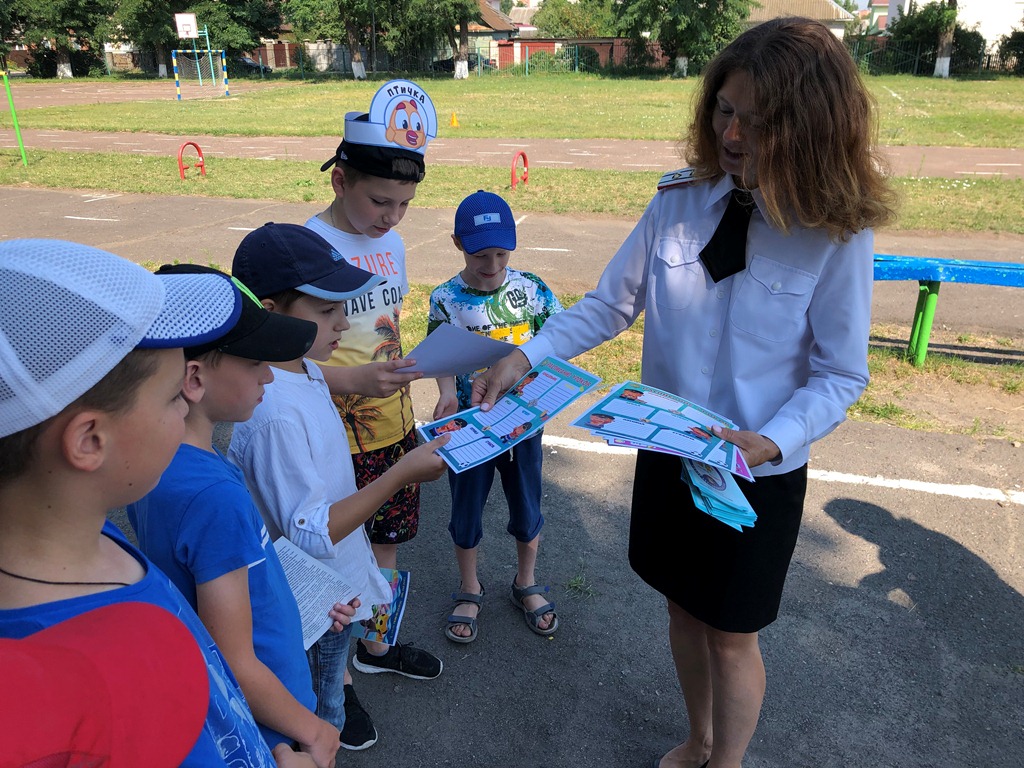 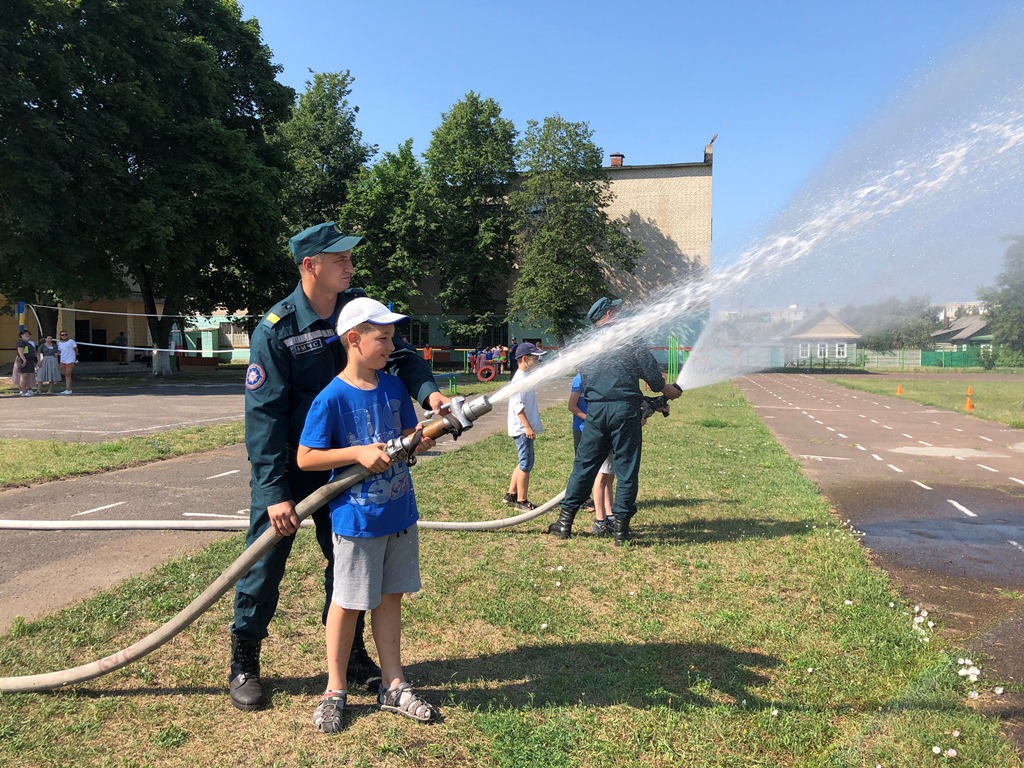 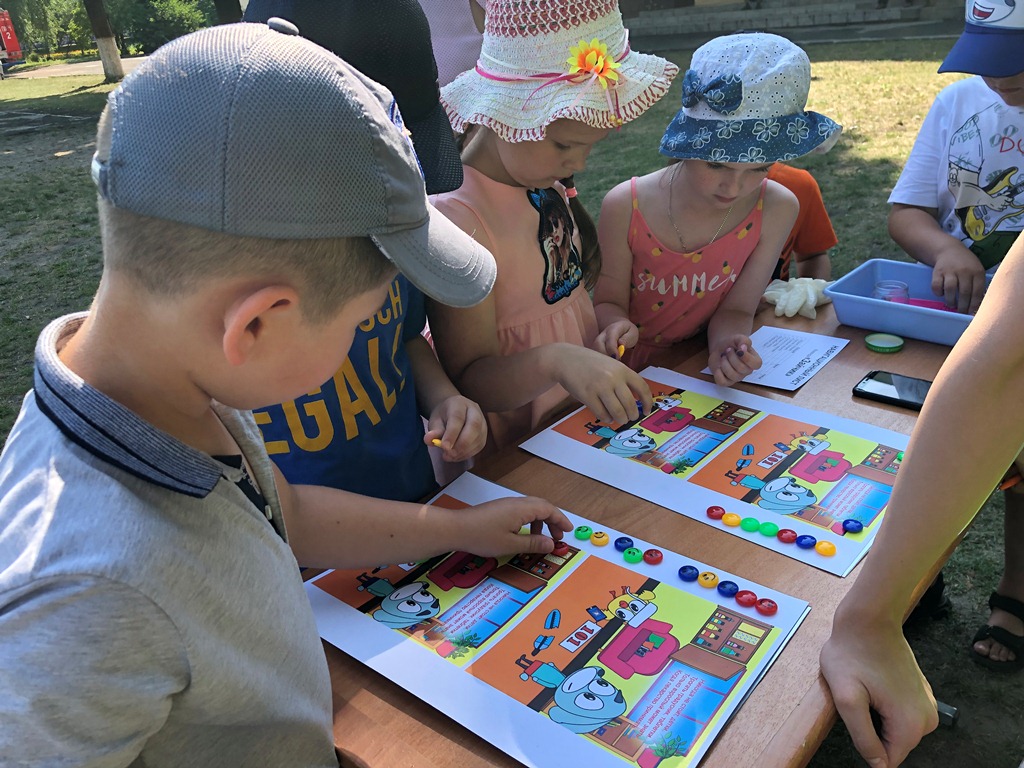 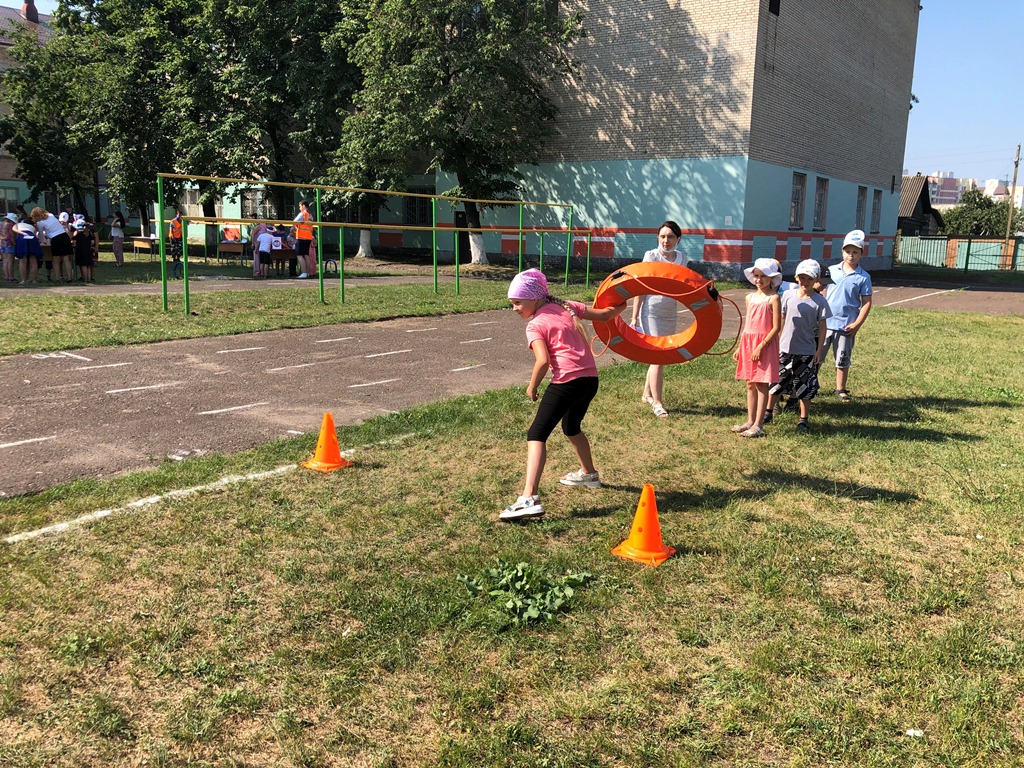 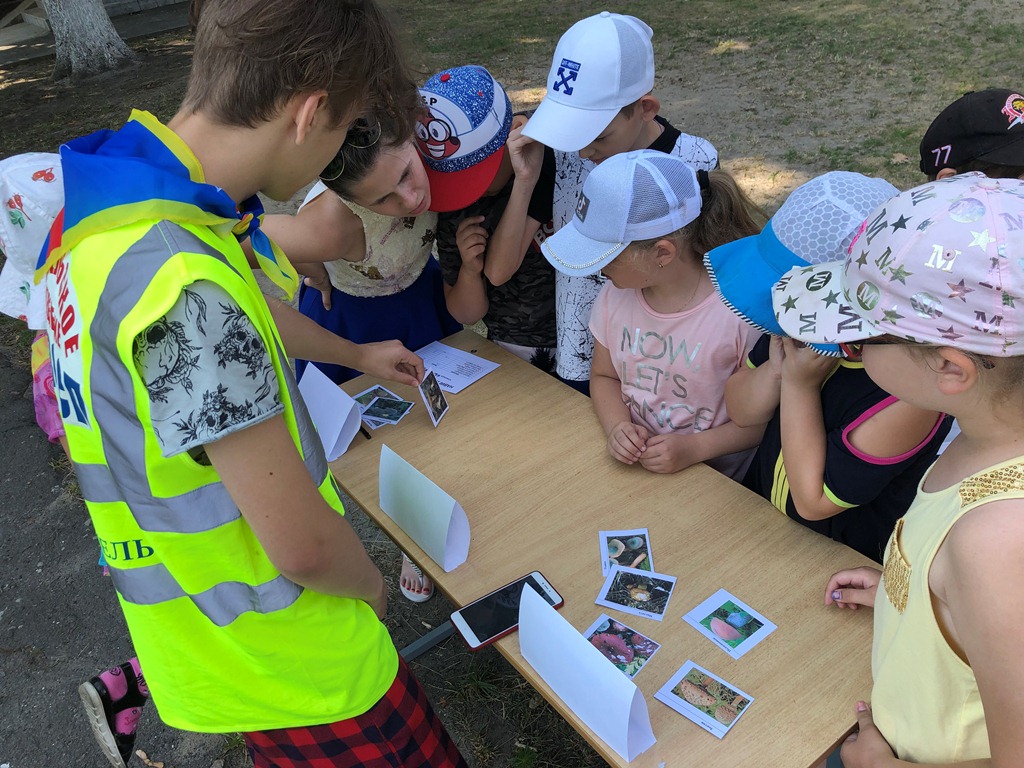 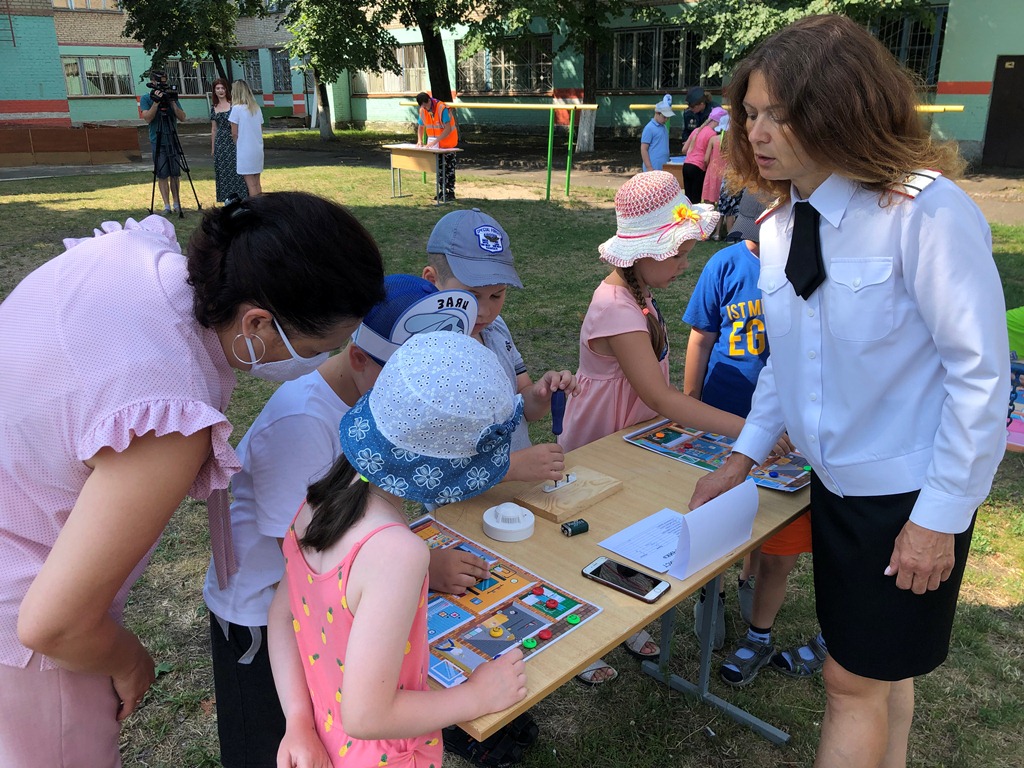 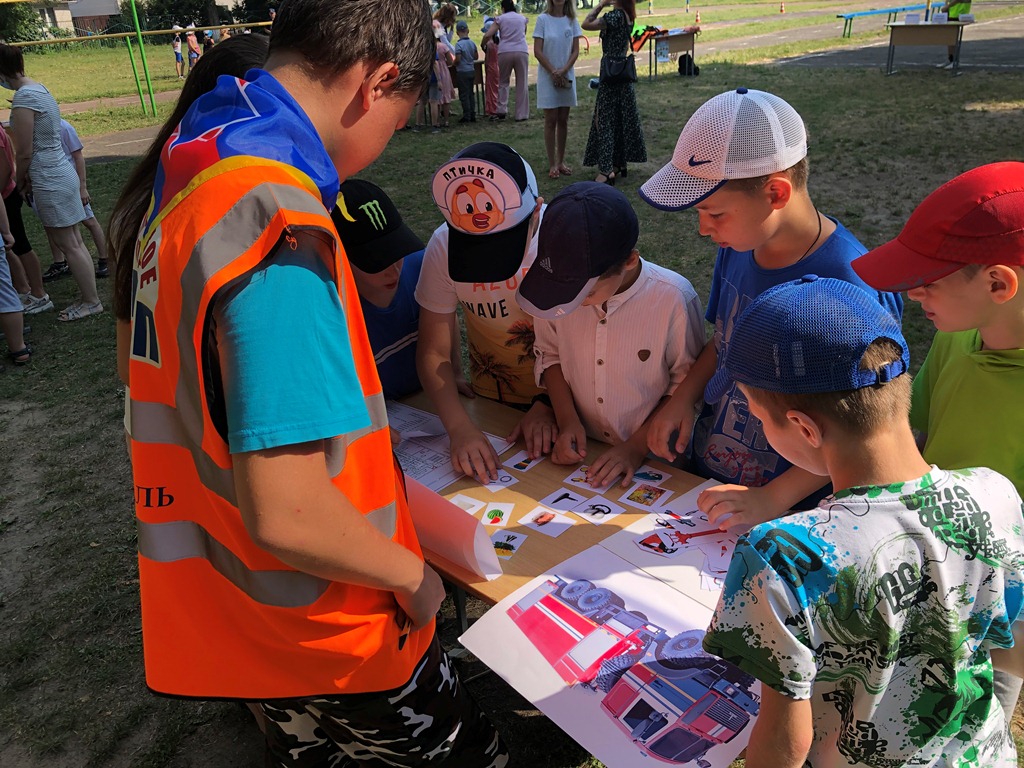 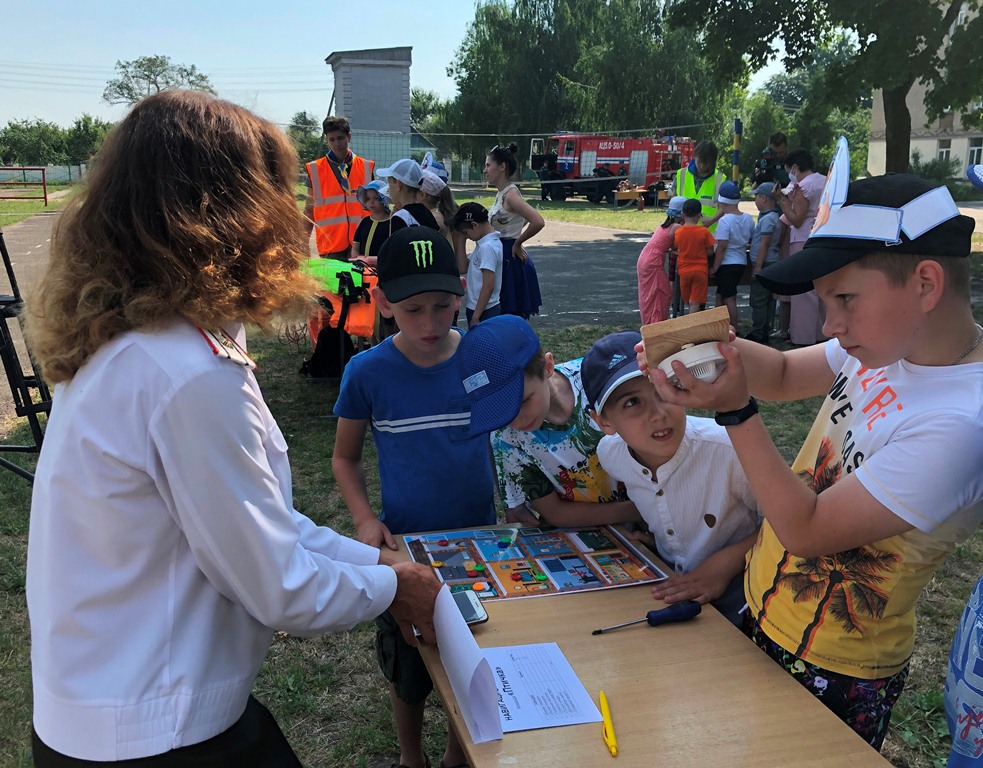 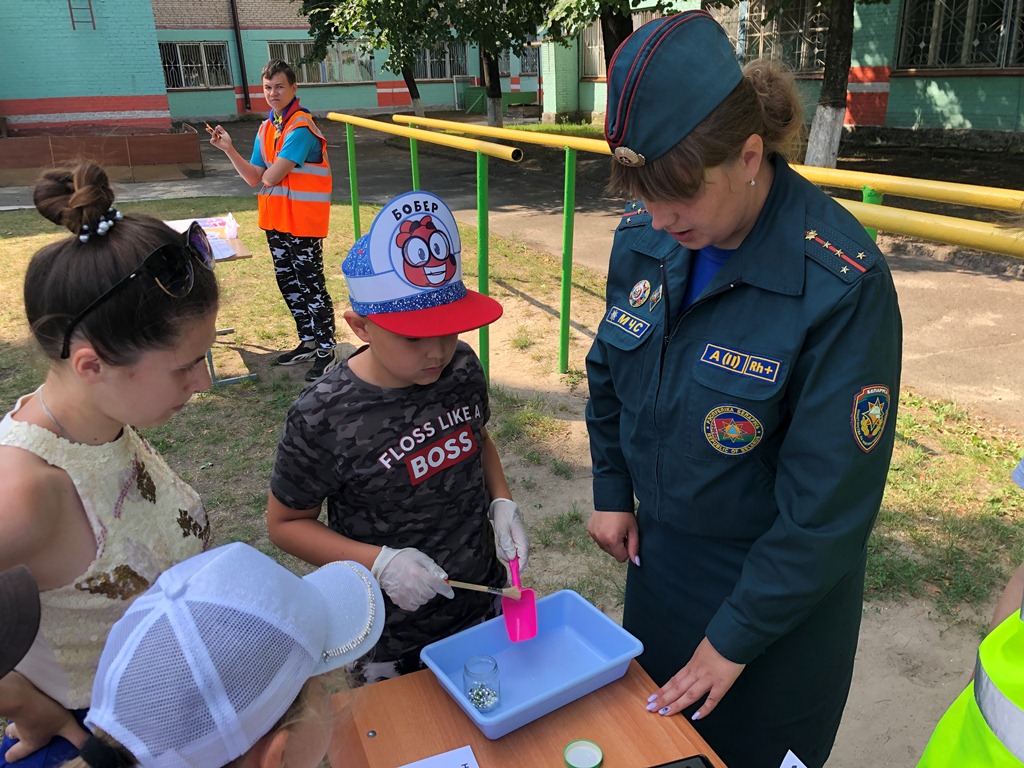 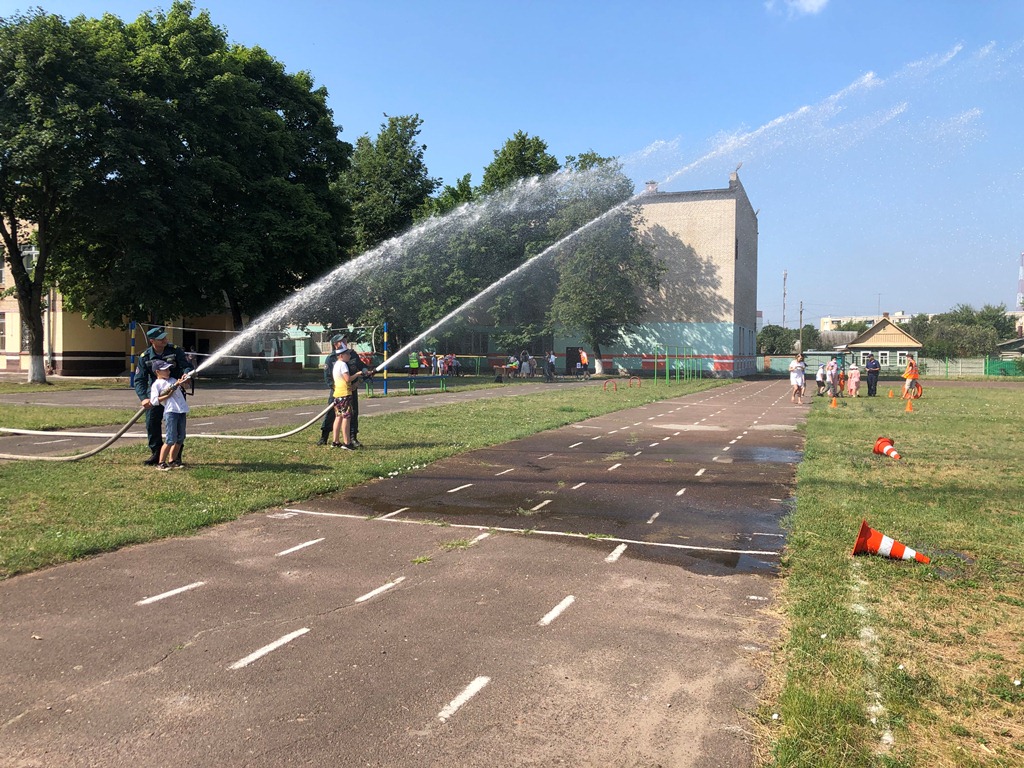 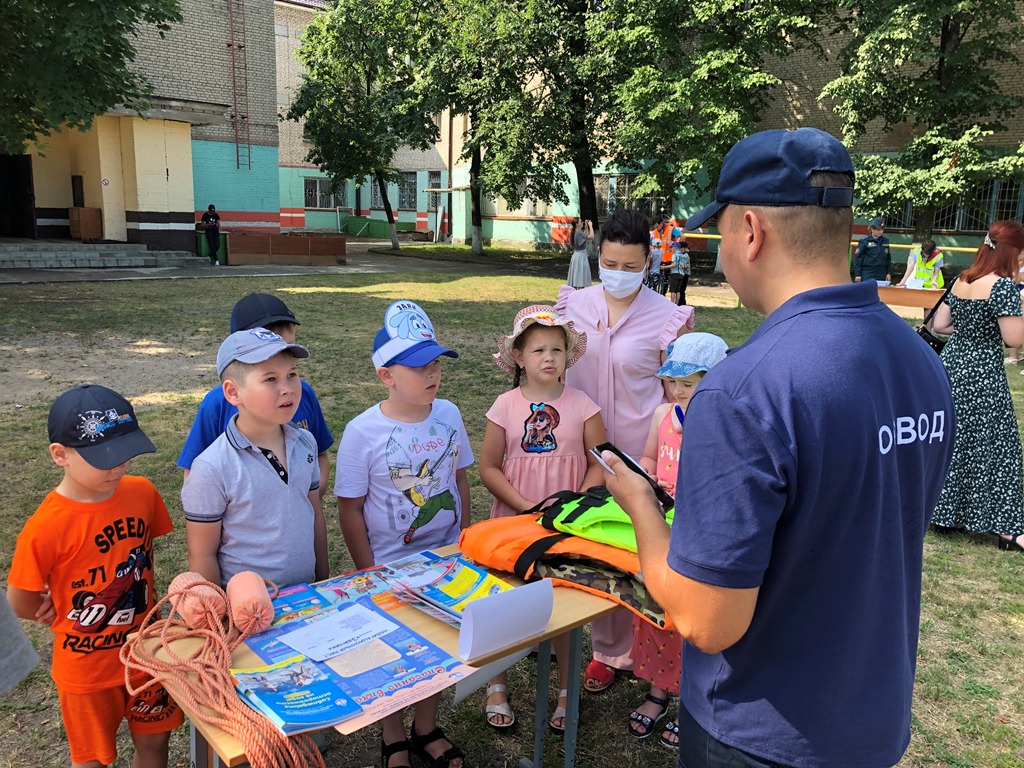 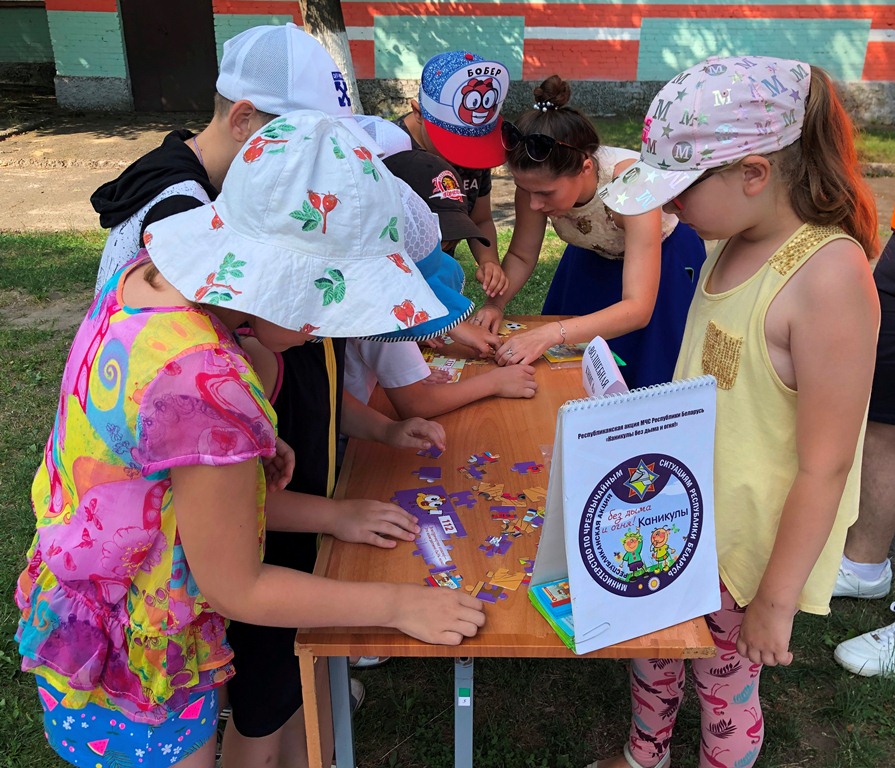 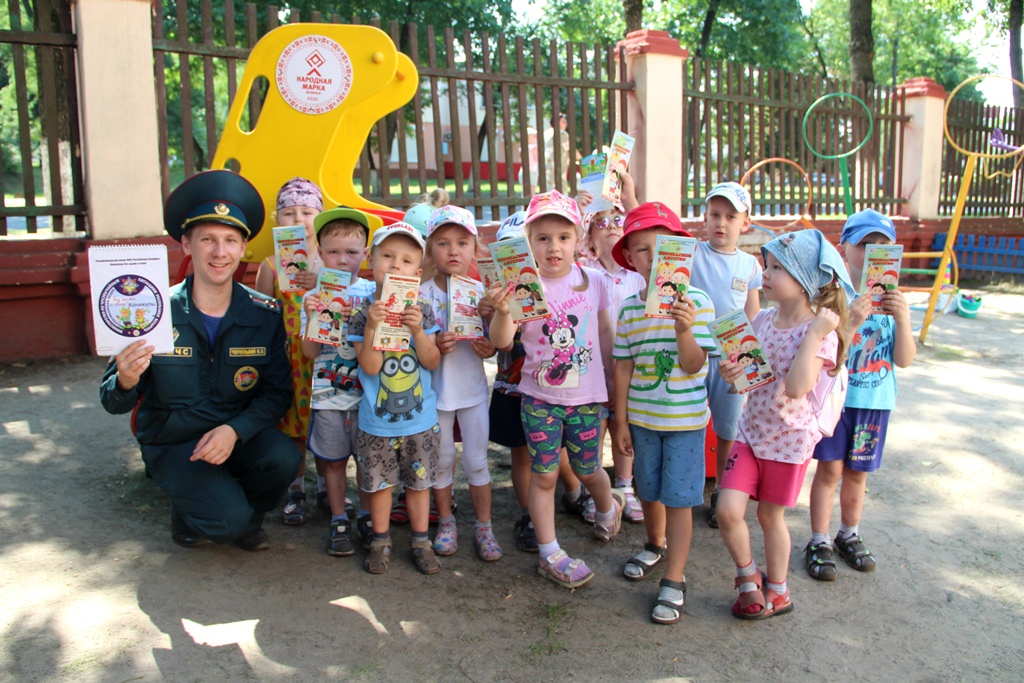 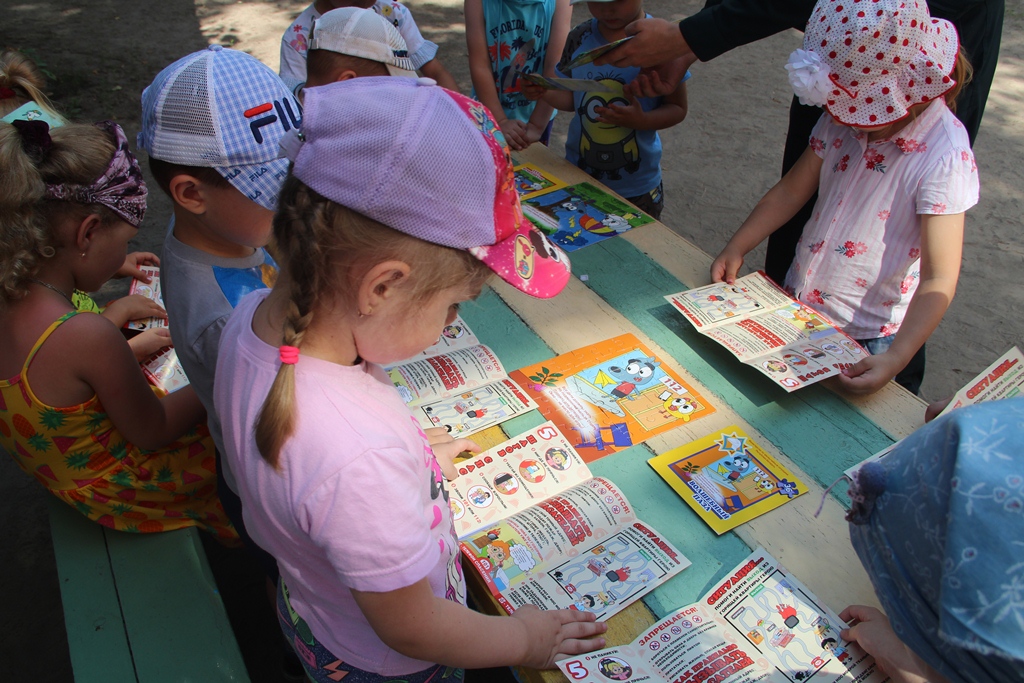 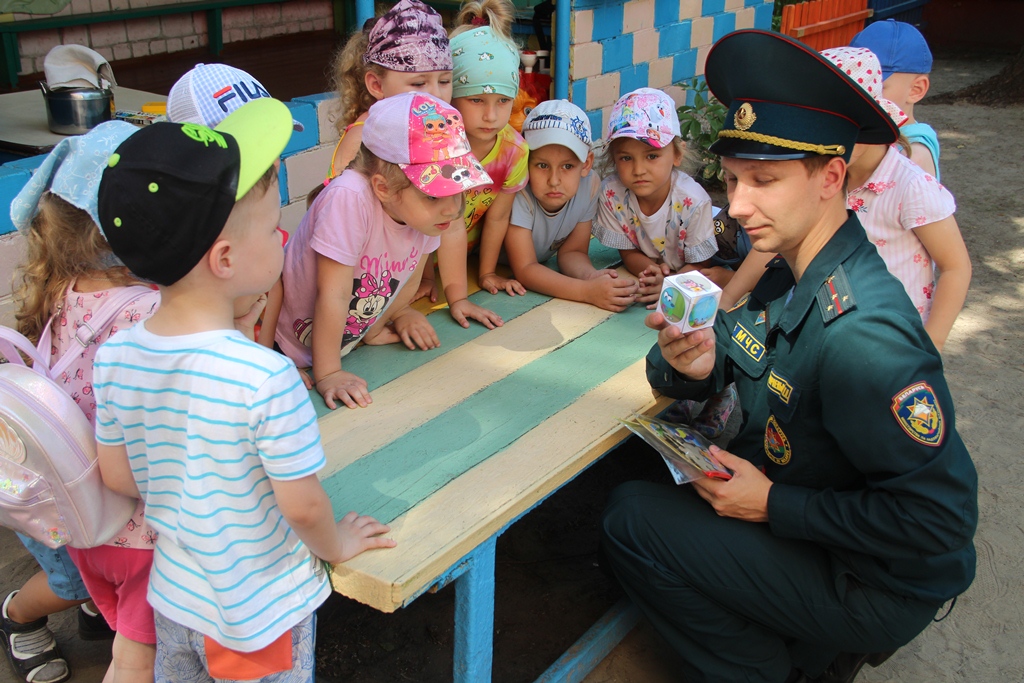 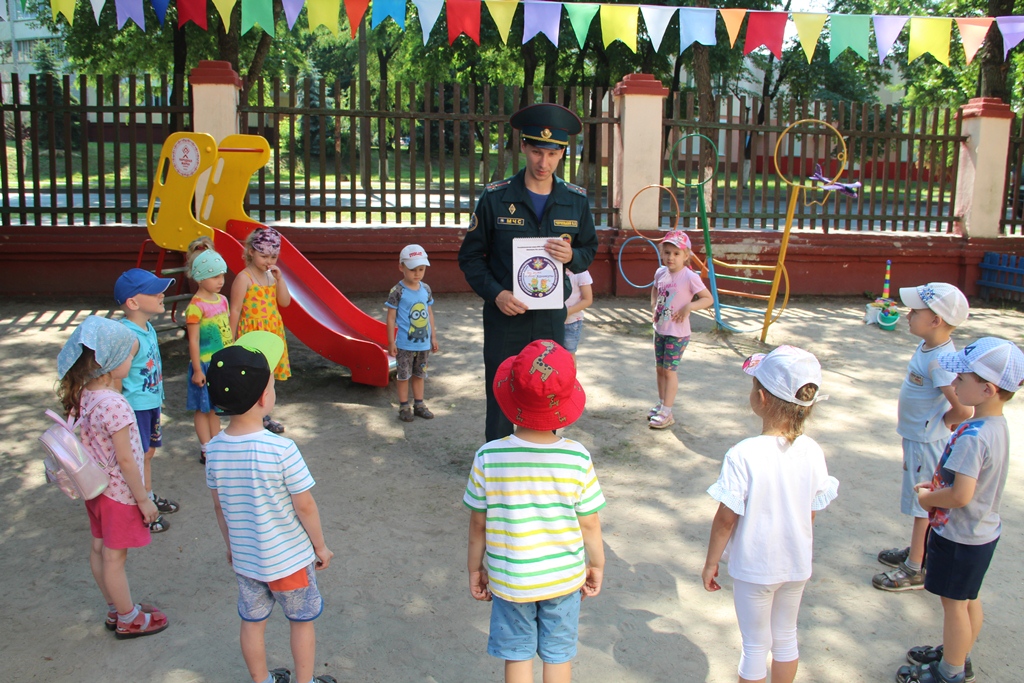 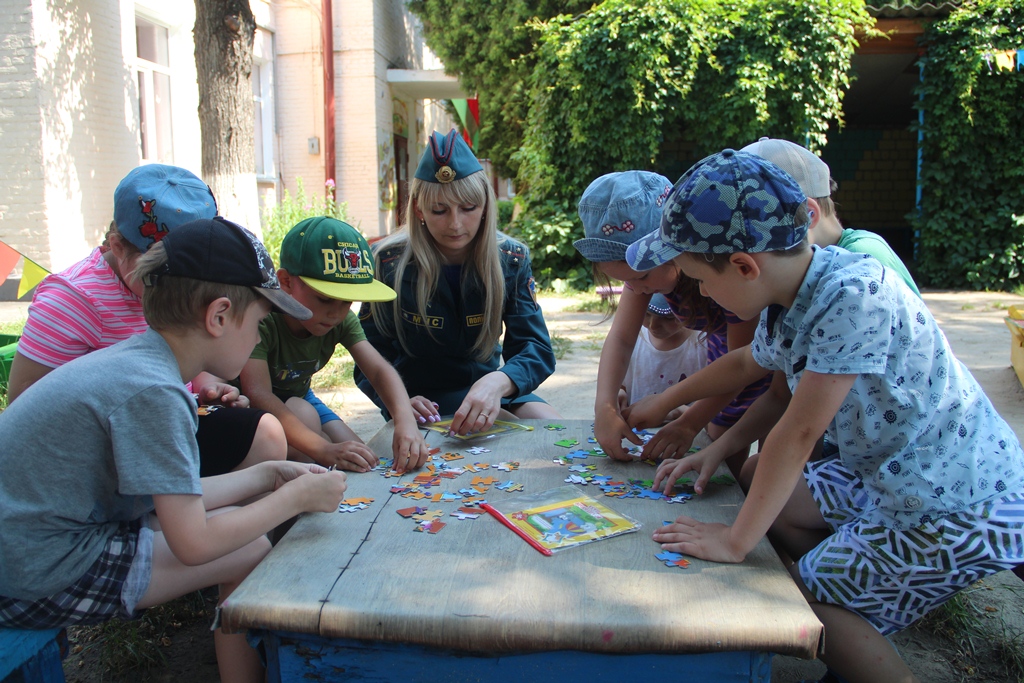 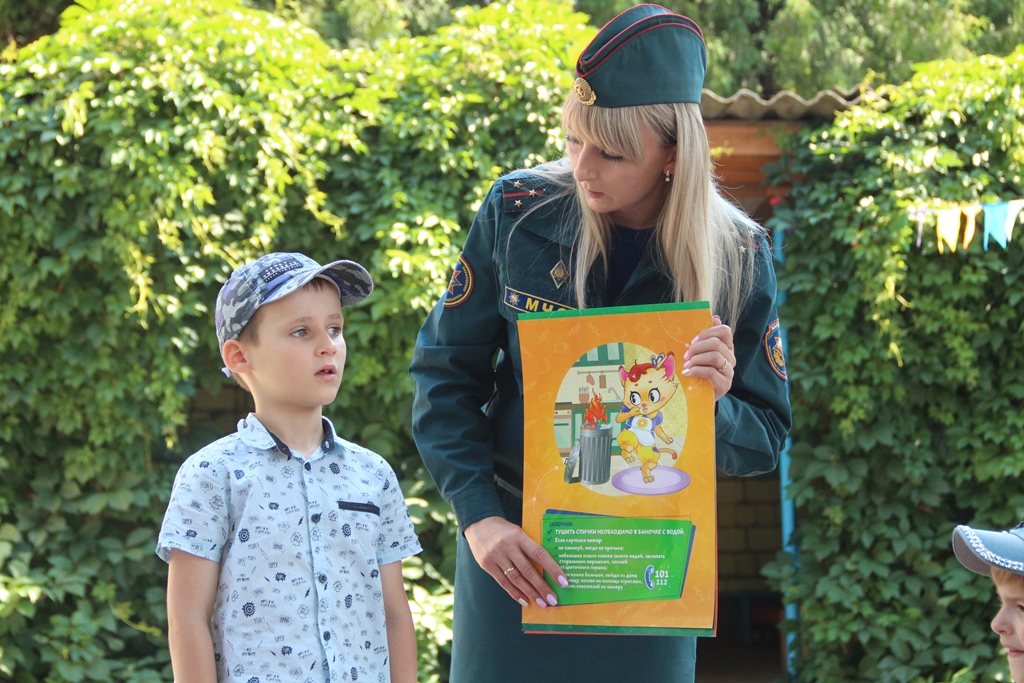 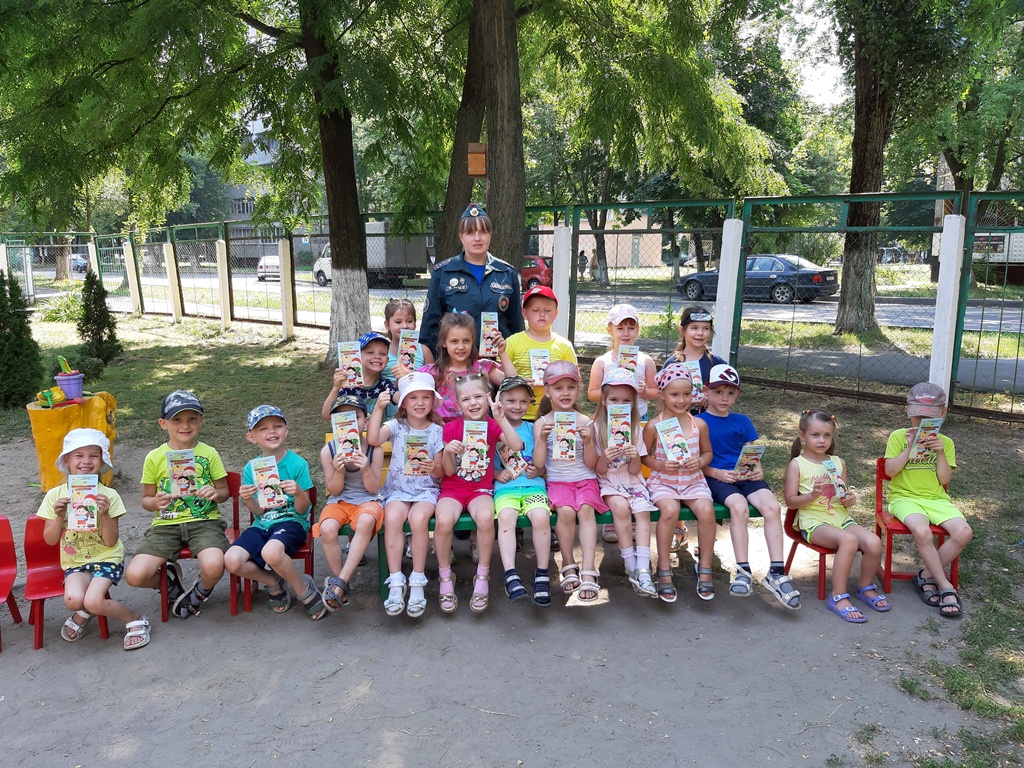 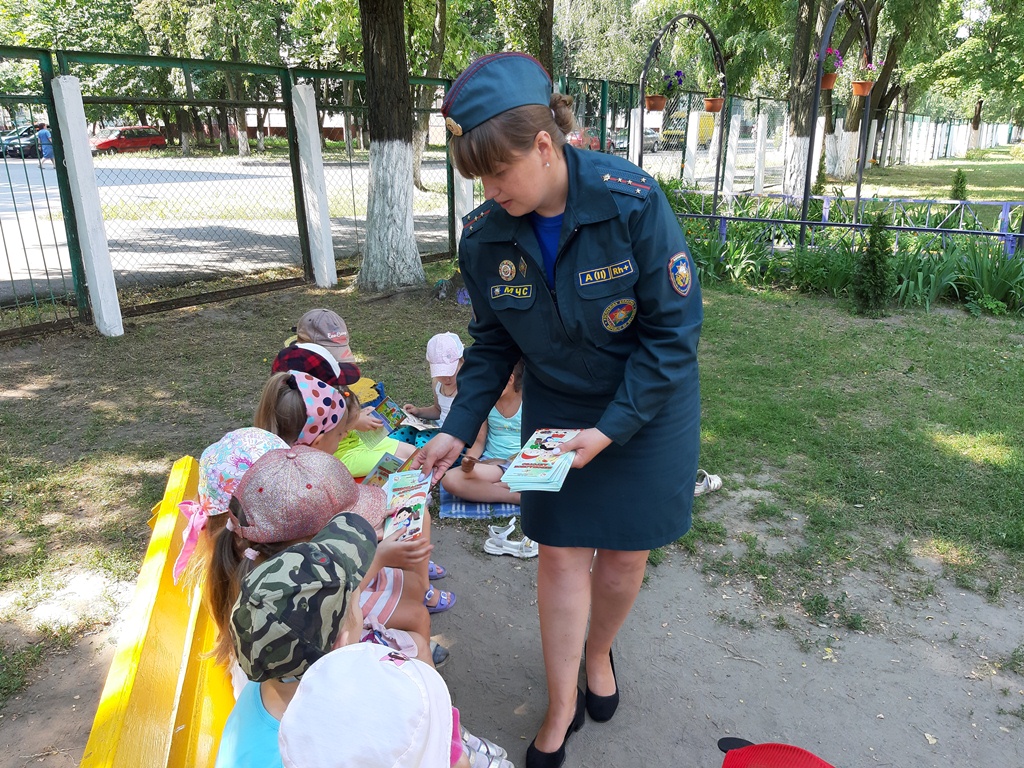 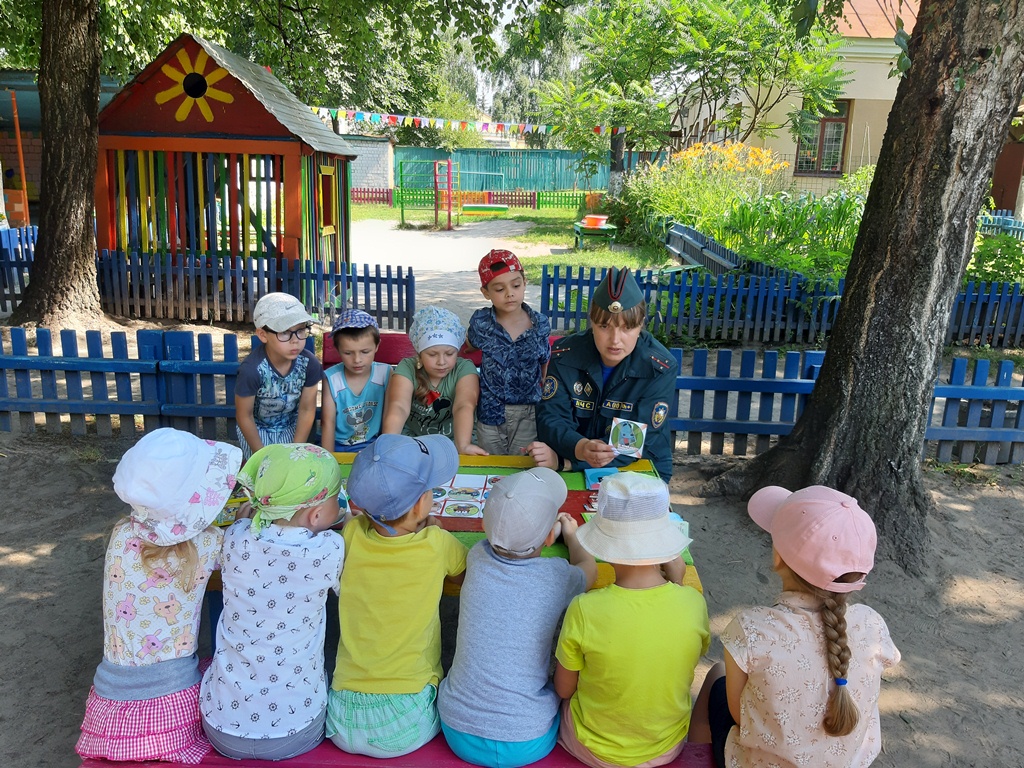 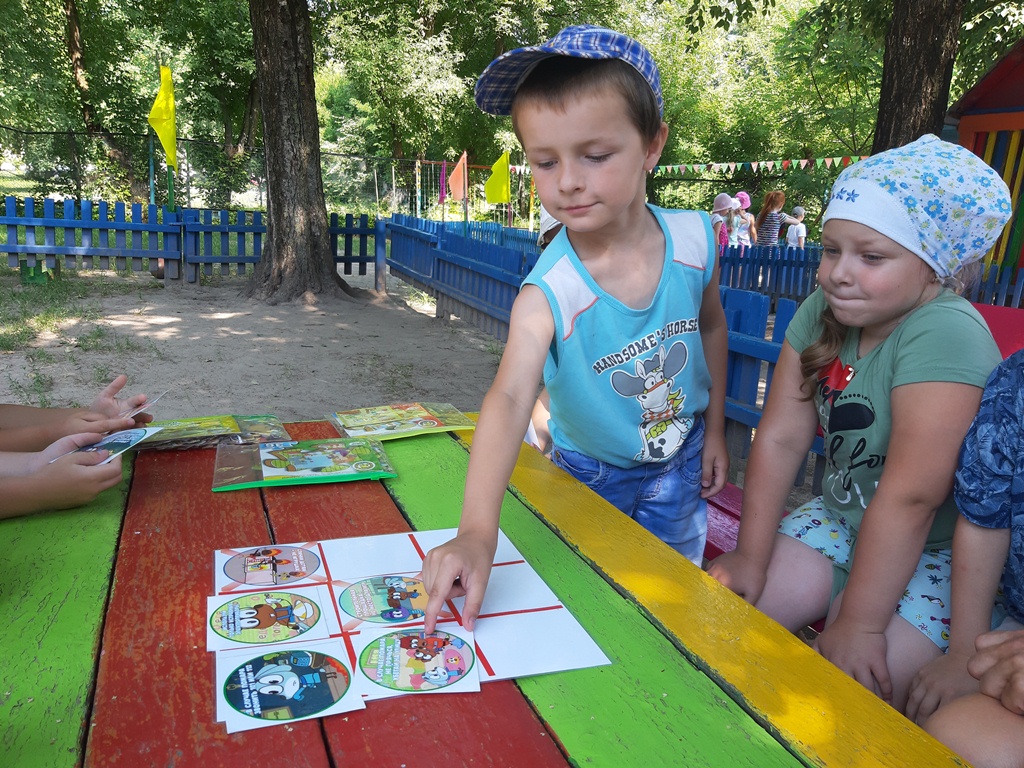 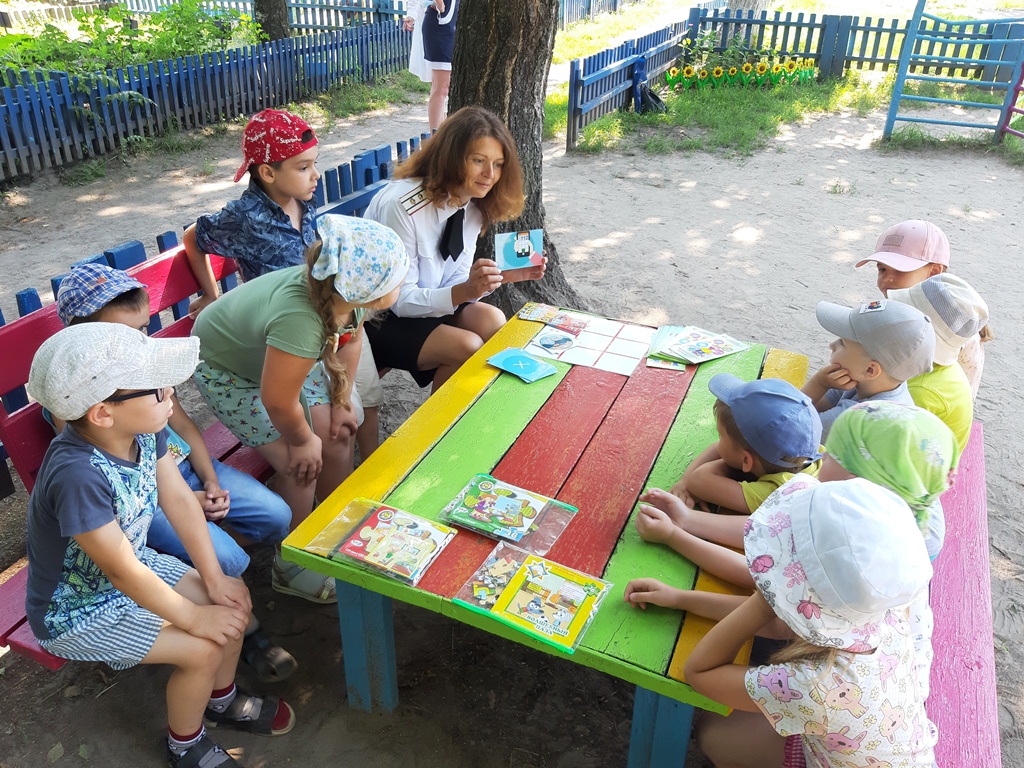 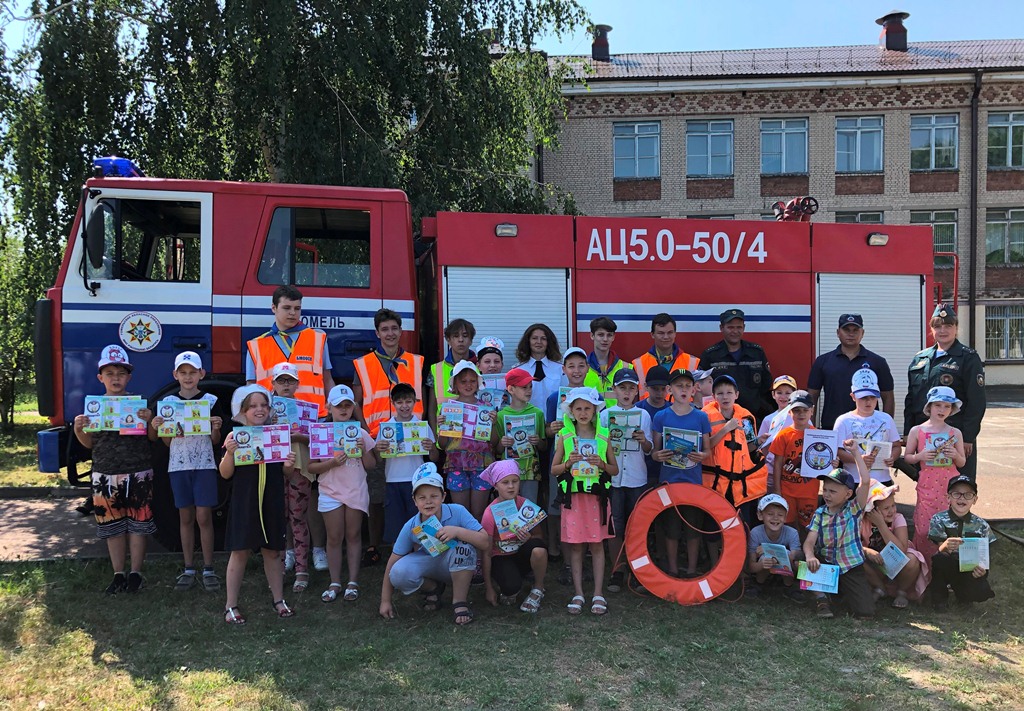 